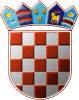 REPUBLIKA HRVATSKA  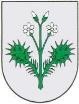 ZAGREBAČKA ŽUPANIJA                 OPĆINA DUBRAVICA                 Na temelju članka 35. Zakona o lokalnoj i područnoj (regionalnoj) samoupravi („Narodne novine“ br. 33/01, 60/01, 129/05, 109/07, 125/08, 36/09, 150/11, 144/12, 19/13, 137/15, 123/17, 98/19, 144/20, dalje u tekstu: Zakon), a u vezi sa člankom 32. Zakona o izmjenama i dopunama Zakona o lokalnoj i područnoj (regionalnoj) samoupravi („Narodne novine“ br. 144/20), članka 21. Statuta Općine Dubravica („Službeni glasnik Općine Dubravica“ br. 01/2021) i na prijedlog Komisije za Statut, Poslovnik i normativnu djelatnost, Općinsko vijeće Općine Dubravica na svojoj __. sjednici održanoj dana __ 2024. godine donosi STATUTARNU ODLUKU O IZMJENAMASTATUTA OPĆINE DUBRAVICA Članak 1.               U Statutu Općine Dubravica (“Službeni glasnik Općine Dubravica” broj 01/2021)            članak 21. stavak 1. podstavak 8. mijenja se i glasi:“uređuje zasebnim općim aktom ustrojstvo i djelokrug Jedinstvenog upravnog odjela Općine Dubravica”Članak 2. Članak 47. mijenja se i glasi:“ Zasebnim općim aktom Općinskog vijeća Općine Dubravica uređuje se ustrojstvo i djelokrug Jedinstvenog upravnom odjela Općine Dubravica.”Članak 3. Članak 48. stavak 1. mijenja se i glasi:“Jedinstvenim upravnim odjelom upravlja pročelnik kojeg na temelju javnog natječaja imenuje općinski načelnik.”Članak 4. Članak 48. stavak 2. mijenja se i glasi:“Službenici Jedinstvenog upravnog odjela dužni su izvršavati naloge pročelnika Jedinstvenog upravnog odjela i nadređenog službenika koji se odnosi na službu te obavljati poslove odnosno zadatke radnog mjesta na koje je raspoređen bez posebnog naloga.”Članak 5.  Članak 49. mijenja se i glasi:“Općinski načelnik usmjerava djelovanje Jedinstvenog upravnog odjela Općine Dubravica u obavljanju poslova iz njezinog samoupravnog djelokruga te nadzire njegov rad.”Članak 6.              Članak 102. stavak 3. postaje stavak 4. istog članka.		Članak 102. stavak 4. postaje stavak 3. istog članka.Članak 7.             Ostale odredbe Statuta Općine Dubravica ostaju neizmijenjene.Članak 8. Ova Statutarna Odluka o izmjenama Statuta Općine Dubravica stupa na snagu osmog dana od dana objave u Službenom glasniku Općine Dubravica.OPĆINSKO VIJEĆE OPĆINE DUBRAVICAKLASA: URBROJ: Dubravica,                                                                                      Predsjednik Općinskog vijeća 	 	 	 	 	 	 	                 Općine Dubravica  	Ivica Stiperski 